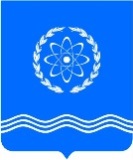 				ОБНИНСКОЕ  ГОРОДСКОЕ  СОБРАНИЕГОРОДСКОГО ОКРУГА «ГОРОД ОБНИНСК»П Р О Т О К О Л  № 51г. Обнинск 									от 19 февраля 2019 годаПредседательствующий: Викулин В.В. –   Глава городского самоуправления,							Председатель городского Собрания.Присутствовали депутаты городского Собрания:Наволокин В.В. – заместитель Председателя городского Собрания.Отсутствовали депутаты городского Собрания:Анциферов Р.Г., Галкин И.А., Петров В.А., Пикалов В.С., Плашкевич В.Е., Силуянов А.Ю., Сошников М.А., Шатухин А.Е.Приглашены:Шапша В.В. – глава Администрации города;Ананьев Г.Е. – заместитель главы Администрации города по экономическому развитию; Башкатова К.С. – заместитель главы Администрации города по вопросам управления делами;Лежнин В.В. – заместитель главы Администрации города по вопросам городского хозяйства;Попова Т.С. – заместитель главы Администрации города по социальным вопросам;Волнистова Т.В. – начальник Управления общего образования Администрации города;Жарский В.А. – начальник Управления социальной защиты населения Администрации города;Помещикова С.А. – начальник правового Управления Администрации города;Лазаренко А.М. – заместитель начальника правового Управления Администрации города;Шаванова Т.В. – заместитель начальника Управления финансов Администрации города;Казаков Д.А. – начальник отдела по делам молодежи Администрации  города;Олухов К.В. – председатель комитета по физической культуре и спорту Администрации города;Черныш Н.В. – начальник отдела экономической политики Администрации города;Чучелова О.Л. – начальник отдела культуры Администрации города;Радович А.С. – главный специалист Управления архитектуры и градостроительства Администрации города;Артемьев Г.Ю. – председатель Контрольно-счетной палаты;Гульчак П.М. –прокурор города Обнинска.Представители средств массовой информации.ПроектПОВЕСТКА ДНЯ:Об отчете о результатах деятельности главы Администрации города и деятельности Администрации города Обнинска за 2018 годШапша В.В. – глава Администрации города 2. О внесении изменений и дополнений в Правила землепользования и застройки муниципального образования «Город Обнинск», утвержденные решением Обнинского городского Собрания № 01-40 от 12.03.2007       Березнер Л.А. – председатель комитета по экономической политике Радович А.С. – главный специалист Управления архитектуры и градостроительства3. Об опубликовании проекта решения Обнинского городского Собрания «О внесении изменений и дополнений в Устав муниципального образования «Город Обнинск», утвержденный решением городского Собрания от 04.07.2006  № 01-24»Нарусов М.А. – председатель комитета по законодательству и местному самоуправлению 4. О внесении изменений в Положение «Об управлении общего образования Администрации города Обнинска», утвержденное решением Обнинского городского Собрания от 28.10.2014 № 12-61Нарусов М.А. – председатель комитета по законодательству и местному самоуправлению   5. О внесении изменений в Приложение № 2 к решению Обнинского городского Собрания от 31.01.2017 № 06-25 «Об утверждении Положения о Совете органов местного самоуправления городского округа «Город Обнинск» по оценке регулирующего воздействия проектов нормативных правовых актов, устанавливающих новые или изменяющих ранее предусмотренные нормативными правовыми актами обязанности для субъектов предпринимательской и инвестиционной деятельности»Нарусов М.А. – председатель комитета по законодательству и местному самоуправлению 6. О вступлении в члены некоммерческой корпоративной организации «Союз развития наукоградов»Нарусов М.А. – председатель комитета по законодательству и местному самоуправлению7. Об обращении к Губернатору Калужской области с ходатайством о присвоении организации почетного звания 		Викулин В.В. – Глава городского самоуправления, Председатель городского Собрания8. Об участии Обнинского городского Собрания в конкурсе на лучшую организацию работы представительных органов муниципальных образований Калужской области Викулин В.В. – Глава городского самоуправления, Председатель городского Собрания Разное: ВИКУЛИН В.В. открыл заседание городского Собрания и поприветствовал всех присутствующих. Предложил принять повестку дня за основу. Поставил это предложение на голосование.ГОЛОСОВАЛИ: «за» - 22, «против» - 0, «воздержались» - 0.ВИКУЛИН В.В. спросил, есть ли дополнения  и предложения в повестку дня. Дополнений и предложений от депутатов не поступило. Предложил проголосовать за повестку дня в целом.ГОЛОСОВАЛИ: «за» - 22, «против» - 0, «воздержались» - 0.1.СЛУШАЛИ: ШАПШУ В.В. по первому вопросу повестки заседания городского Собрания «Об отчете о результатах деятельности главы Администрации города и деятельности Администрации города Обнинска за 2018 год».	ШАПША В.В. доложил, что бюджет города Обнинска за 2018 год исполнен по доходам в объеме 3 млрд. 883 млн. рублей. Собственные доходы бюджета составили 1 млрд. 911 млн. рублей, превысив уровень 2017 года на 5,7%.  Рост налоговых доходов к уровню прошлого года составил  110,4%, неналоговые  доходы уменьшились по сравнению с 2017 годом на 51 млн. рублей или на 16,5%, за счет уменьшения поступлений доходов от продажи имущества и земельных участков.Бюджет города по расходам исполнен в объеме 3 млрд. 790 млн. рублей.На финансирование социальной сферы направлено 67% от общего объема расходов.При исполнении бюджета 2018 года обеспечены своевременные выплаты заработной платы, муниципальных надбавок, всех социальных выплат, как по переданным государственным полномочиям, так и по установленными нормативными правовыми актами органов местного самоуправления.На финансирование жилищно-коммунального хозяйства было направлено 434 млн. рублей (11,4% к общему объему расходов).Капитальные расходы, включая расходы по капитальным ремонтам, составили 305 млн. рублей. Удельный вес капитальных расходов к общему объему расходов составил  8,0 %. Капитальные расходы были направлены на:- обеспечение выполнения работ, связанных с вводом в эксплуатацию детского сада в мкр. «Экодолье»;- строительство муниципальной магистральной улицы общегородского значения в продолжение пр. Ленина  в жилом районе «Заовражье»;- строительство инженерных сетей к новому дому для переселения граждан из аварийного жилищного фонда;- демонтаж аварийного задания бывшего детского дошкольного учреждения и подготовка площадки под строительство нового ДДУ (Пирогова,12)- разработка проектно-сметной документации для строительства нового детского дошкольного учреждения (Пирогова,12);- строительство хозфекального коллектора;- реконструкция сетей уличного освещения;- благоустройство общественных и дворовых территорий.Отметил, что за 2018 год проведено 34 заседания межведомственной комиссии по укреплению бюджетной и налоговой дисциплины. В результате работы комиссии погашено просроченной задолженности на сумму 10,7 млн. рублей.На торги выставлялись закупки на сумму 604,0 млн. рублей. Среднее количество участников в конкурентных процедурах - 5. В результате проведения муниципальных закупок сэкономлено 106,1 млн. рублей. За нарушение условий контракта в 2018 году в бюджет города поставщиками перечислено штрафов на сумму 3816 тыс. рублей.Специалистами Администрации города проверено 46 смет к договорам на проведение ремонтных работ в образовательных муниципальных учреждениях и учреждениях культуры, заключаемых без конкурса до 100 тыс. рублей. В результате проверок экономия бюджетных средств составила 1,7 млн. рублей.Что касается муниципального имущества, за отчетный период в  бюджет города от аренды муниципального имущества поступило 53,8 млн. рублей, а от аренды земельных участков - 115,9 млн. рублей.Проведено 4 аукциона на право заключения договоров аренды пяти земельных участков с годовой арендной платой на общую сумму 2,1 млн. рублей. За счет оспаривания арендаторами кадастровой стоимости земельных участков сумма арендной платы уменьшилась  в 2018 году на 1,22 млн. рублей.В 2018 году продано 53 земельных участков общей площадью 3,2 га, собственникам объектов недвижимости, расположенных на данных земельных участках на сумму 10,3 млн. рублей.В 2018 году приватизировано нежилое помещение по ул. Курчатова, д.19а, пом.5, от продажи муниципального имущества в бюджет города поступило 1,1 млн. рублей. Заключено 13 договоров купли-продажи нежилых помещений на  сумму 56,7 млн. рублей. Всего в бюджет поступило средств от приватизации объектов недвижимости в размере 30,3 млн. рублей.Задолженность  по арендной плате  муниципального  имущества сократилась с 21 млн. рублей до 16 млн. рублей. Отметил, что работу по сокращению задолженности предстоит выполнить правовому Управлению Администрации города совместно с Управлением имущественных отношений. В производстве территориальных органов судебных приставов по земельным отношениям, приватизации муниципального имущества находится 30 исполнительных листов на сумму 24,15 млн. рублей. Однако, некоторые суммы признаются безнадежными к взысканию, т.к. некоторые должники признаны банкротами. Задолженность по  продаже муниципального имущества, по сравнению с предыдущим годом, увеличилась на 1 млн. рублей.Муниципальный земельный контроль, в рамках которого проведено 5 плановых выездных проверок в отношении юридических лиц и индивидуальных предпринимателей и  13 внеплановых выездных проверок в отношении физических лиц. В ходе проведения выездных проверок обследовано  24 земельных участка.Законодательным Собранием Калужской области приняты Законы Калужской области 413-ОЗ и 414-ОЗ в целях установления границ МО «Город Обнинск»,  МО СП село «Совхоз Боровский» Боровского района и МО СП деревня Верховье Жуковского района,  которые вступили в силу 10 декабря 2018 года.Общая площадь территории МО «Город Обнинск» составляет 5 015 га (ранее площадь города составляла 4 297 га), т.е. к городу присоединилось более 700 га.В 2019 году планируется выполнить мероприятия по изменению границ МО «Город Обнинск» путем присоединения  части территорий МО СП «Деревня Кривское» Боровского района.В городе в соответствии с  утвержденными проектами планировки  ведется строительство жилья. За 2018 год  в городе введено в эксплуатацию 149091 кв. м жилья.Благодаря последовательной работе, удалось решить проблему дольщиков «СУ-155». Третий и последний дом введен в эксплуатацию. Было найдено решение, которое позволило возобновить строительство жилого дома для решения проблем дольщиков «Зеленого острова».В 2014 году утверждена муниципальная программа «Переселение граждан из аварийного жилищного фонда в муниципальном образовании «Город Обнинск». В настоящее время ведется строительство 10-11 этажей 15-ти этажного дома для переселения. Планируемый срок ввода в эксплуатацию – 1 квартал 2020 года. В этот дом будут заселены жители домов по уд. Киевская и ул. Менделеева.В 2018 году продолжено переселение граждан в введенный  пятый  дом на ул. Комсомольской, д. 9. В рамках проекта уже переселены жители из  двенадцати домов по ул. Комсомольской и двух домов по ул. Парковой из 27 брусчатых домов, предусмотренных к сносу  в рамках договора  между Администрацией города и ООО «СМУ «Мособлстрой» по  реализации инвестиционного проекта.В 2018 году  на территории города активными темпами продолжалась застройка жилых районов: 55 мкр., «Заовражье».Для инженерного обеспечения данных территорий требуется строительство магистральных сетей водопровода и канализации, новых объектов электроснабжения, системы ливневой канализации с очистными сооружениями, что требует значительных капитальных вложений. Собственники земельных участков осуществляют строительство инженерных коммуникаций за свой счет или в рамках заключенных с Администрацией города инвестиционных договоров.Окончено строительство муниципальной магистральной улицы общегородского значения в продолжение проспекта Ленина от пересечения с улицей Белкинской до пересечения с улицей Владимира Малых в жилом районе «Заовражье». Выполнено строительство тротуаров, велосипедных дорожек,  наружное освещение и ливневая канализация.В рамках заключенного инвестиционного договора в 2018 году ООО «Удивительный мир» построен участок автомобильного проезда «Спортивный» от пр. Ленина до примыкания проезда лыжероллерной трассы с устройством ливневой канализации и наружного освещения, работы по пешеходному  тротуару будут закончены во втором квартале 2019 года.Поэтапно ведется  строительство автодороги ул. Усачева (от ул. Цветкова до пр. Ленина).  Первый  этап  дороги от ул. Цветкова до  ЦРТДиЮ «Эврика» построен за счет средств городского бюджета.В конце 2018 года заключен инвестиционный договор на проектирование и выполнение 1 этапа строительства городской площади в районе  ЦРТДиЮ «Эврика». Компанией ООО «ЯузаПроект» разработана концепция городской площадки в общественно-деловом центре города (напротив жилого комплекса «Циолковский»). Строительство площадки планируется начать в 2019 году.В 2018 году активно велось строительство общеобразовательной школы в 55 микрорайоне города на 1100 мест. Полностью построен контур здания, ведутся внутренние отделочные работы и монтаж инженерных сетей.В рамках заключенного договора, ООО «Новый город» разработана и передана проектно-сметная документация для строительства общеобразовательной школы на 1000 мест в квартале № 1 района «Заовражье», получившая  положительное заключение государственной экспертизы.Проходит государственную экспертизу проект школы на 1000 мест  в микрорайоне № 3 жилого района «Заовражье» (инвестор ООО «Белорусский квартал»). Шапша В.В. пояснил, что строительство школ планируется за счет федерального бюджета.Также в 2019 году планируется начать строительство двух детских садов, один на ул. Пирогова 12, где проведен демонтаж старого здания, и второй в микрорайоне «Солнечная долина». ООО «Инвестиционная компания «Остов» разработало и безвозмездно передало в муниципальную собственность проектно-сметную документацию на строительство детского сада на 150 мест.Заключен договор с ООО «Комфортный город» на реализацию инвестиционного проекта на строительство муниципального дошкольного образовательного учреждения на 140 мест в микрорайоне «Зеленый остров».В 2018 году между Администрацией города и ООО «Калуга-Лидер» заключено соглашение, по условиям которого ООО «Калуга-Лидер» за счет собственных средств осуществляет проектирование и строительство детского образовательного центра, включающего дошкольное образовательное учреждение на 100 мест и начальную школу на 100 мест в квартале № 11 жилого района «Заовражье».Что касается жилищно-коммунального хозяйства, в городе 608 многоквартирных домов, управление которыми осуществляет 22 управляющие компании (20 частных управляющих организаций, 1 муниципальная управляющая организации и 1  управляющая организация государственного жилищного фонда). Одна из острых проблем в управлении многоквартирными домами – это отсутствие автоматических регуляторов температуры горячей воды (АТРГВ). Всего в многоквартирных домах города должно быть установлено 826 АРТГВ. В конце 2016 года было выявлено, что в тепловых узлах многоквартирных домов отсутствует 349 АРТГВ. В 2017 году управляющими организациями было установлено 107 АРТГВ, в 2018 году - 83 АРТГВ. В 2019 году управляющим организациям необходимо установить 159 АРТГВ. Кроме того, в 2018 году управляющие организации провели работу по замене 70 АРТГВ. Есть еще одна острая проблема в городе – это наведение порядка во дворах.Решением Обнинского городского Собрания от 27.11.2018  Правила благоустройства и озеленения  территории были дополнены схемами границ прилегающих территорий к зданиям, строениям, сооружениям, земельным участкам, что позволило городу уже в декабре 2018 года проводить проверки содержания дворовых территорий управляющими организациями.В результате проверок 100 дворовых территорий было выявлено, что в течение 6 часов после снегопада в 17 дворах  территории проездов не были очищены от снега.На 5 управляющих организаций были составлены протоколы об административном правонарушении, что за собой повлекло предупреждение или наложение административного  штрафа в размере 50 тыс. рублей.Работы по капитальному ремонту. Всего за период действия региональной программы капитального ремонта - 2015-2018 гг. - на капитальный ремонт жилищного фонда  города направлено 718,7  млн. рублей, в том числе в 2015-2017 годах на сумму 393 млн. рублей и в 2018 году работы выполнены на 325,7 млн. рублей.  Большие средства освоены в 2018 году в связи с приоритетностью работ по замене лифтового оборудования, отработавшего свой нормативный срок (25 и более лет). Сбор средств в Фонд капитального ремонта многоквартирных домов за все время начисления (по оплате взносов на  капитальный  ремонт) за период с 01 октября 2014 по 31 декабря 2018 года, составляет – 92,3 % (начислено – 781,1 млн. рублей, оплачено – 721,0 млн. рублей).Шапша В.В. отметил, что в городе нет перебоев с электроэнергией, подачей воды и тепла в дома жителей и на предприятиях.Освещенность города: на строительство и реконструкцию сетей наружного освещения в 2018 году   за счет средств городского бюджета израсходовано 13242 тыс. рублей, в том числе около 4,0 млн. рублей за счет средств, выделенных на благоустройство ТОСов.Восстановлено большое количество неработающих торшеров.В 2018 году освещены и два наиболее проблемных участка: это улица Кутузова, где вообще не было освещения на участке от Пионерского проезда до Пяткинского проезда, и территория в 52 микрорайоне за магазином «Дом для Дома».На ремонт автомобильных дорог общего пользования местного значения, ремонт дворовых территорий многоквартирных домов, проездов к дворовым территориям, в 2018 году израсходовано 91,6 млн. рублей. Из них:- 60,2 млн. рублей на ремонт автомобильных дорог;- 11,6 млн. рублей на ремонт внутриквартальных и внутридворовых проездов;- 19,8 млн. рублей на ремонт внутридворовых проездов  в рамках мероприятий ТОС.Участие в реализации приоритетного регионального проекта «Формирование современной городской среды»:в октябре 2018 года в Гурьяновском лесу были завершены работы по устройству насыпных ландшафтных дорожек, а также детской и спортивной площадки. Также произведен ремонт 5-ти внутридворовых территорий.Шапша В.В. добавил, что в 2019 году должна закончиться реконструкция привокзальной площади с помощью инвестора, и должна начаться реконструкция ул. Лейпунского, так называемые «ворота в город». На реконструкцию ул. Лейпунского был проведен конкурс, который выиграла одна из Обнинских  компаний.Отметил, что в настоящее время идет поиск инвесторов, которые смогли бы помочь городу с восстановлением Морозовской дачи.В период  весенних и осенних месячников по благоустройству и санитарной уборке территорий города было проведено около 500 субботников, в которых приняло участие порядка 8000 человек. Вывезено  6000 куб. м мусора.В прошлом году мы приступили к созданию системы по  организации раздельного сбора мусора. В Обнинске уже установлено 30 вместительных контейнеров для сбора стекла, обслуживаются 16 специализированных контейнеров по раздельному сбору макулатуры и пластика. В городе за полгода удвоилось количество собранного отсортированного мусора. Только за январь горожане собрали более 30 тонн стекла, это в полтора раза больше чем три месяца назад.Что касается транспортного сообщения в городе, на данный момент проходит согласование новой маршрутной сети по городу. Также был проведен опрос среди жителей города, выявлено много неодобрительных моментов со стороны жителей. Цель Администрации города – чтобы перевозки жителей города осуществлялись на комфортном и исправном транспорте, установление возможности для льготной категории жителей проезда в общественном транспорте,  также необходимо ввести расписание на общественный транспорт.Владислав Валерьевич сообщил, что более важное и значимое из доклада он озвучил, но в докладе также имеется информация об образовании, о культуре в городе, о спортивной жизни горожан и многое другое.   ВИКУЛИН В.В. сообщил, что депутаты городского Собрания заранее подготовили ряд вопросов главе Администрации города В.В. Шапше. На все эти вопросы ответы подготовлены и прилагаются к протоколу заседания городского Собрания.ВИКУЛИН В.В. спросил, есть ли вопросы по представленному докладу?Вопросы не поступили. Поставил проект решения на голосование.ГОЛОСОВАЛИ: «за» - 22, «против» - 0, «воздержались» - 0.Решение № 01-51 принято и прилагается.2.СЛУШАЛИ: БЕРЕЗНЕРА Л.А. по второму вопросу повестки заседания городского Собрания «О внесении изменений и дополнений в Правила землепользования и застройки муниципального образования «Город Обнинск», утвержденные решением Обнинского городского Собрания № 01- 40 от 12.03.2007».БЕРЕЗНЕР Л.А. доложил, что  представленный проект решения был рассмотрен на публичных слушаниях, на Комиссии по градостроительным и земельным вопросам, а также на заседании комитета по экономической политике. 10 декабря 2018 года вступили в силу Законы Калужской области от 29.11.2018 № 413-ОЗ «Об изменении границ муниципальных образований городского округа «Город Обнинск» и сельского поселения «Село Совхоз Боровский» и от 29.11.2018 № 414-ОЗ «О внесении изменений в Закон Калужской области «Об отнесении населенных пунктов, расположенных на территории Калужской области, к категории городских и сельских населенных пунктов». В соответствии с действующим законодательством на территорию всего муниципального образования должны быть разработаны Правила землепользования и застройки, определяющие градостроительные нормы использования территорий, а также необходимо отобразить в карте градостроительного зонирования зоны территорий, входящих в границу города.В соответствии с Лесным кодексом РФ, в целях сохранения земель лесного фонда, земельные участки, занятые лесом (территории лесного массива в районе Экодолья и ИАТЭ), предлагается отнести к новой градостроительной зоне «Р. Зона рекреации (в том числе земли лесного фонда)». Земельные участки между Киевским шоссе и железной дорогой, в районе деревни Маланьино, отнесены к производственной зоне ПК-1 «Зона многофункциональной производственно-коммунальной застройки», что соответствует ранее действующим Правилам землепользования и застройки Боровского района.	Территория деревни Белкино отнесена к городу Обнинску и является микрорайоном города. Малоэтажная застройка относится к зоне Ж-1 «Зона застройки индивидуальными малоэтажными жилыми домами (зона усадебной застройки)». На территории Белкино располагается  объект культурного наследия  регионального значения «Усадьба Белкино», который отнесен к зоне ОХ-2 «Зона территорий объектов культурного наследия». Также к городу Обнинску отнесли кладбище, которое находится в районе Белкино. Территория кладбища будет отнесена к зоне СН-1 «Зона размещения кладбищ».	В Правилах землепользования и застройки появилось новое понятие – зона АВ «Зоны автовокзала». Данная зона позволит развивать комплекс автовокзала в едином целом и позволит регламентировать увеличение торговых площадей за счет сокращения площадей автостоянок и объектов благоустройства и озеленения.	Сформирована еще одна новая зона Ж-7 «Зона архитектурного ансамбля жилой застройки и объектов благоустройства общественного пространства пешеходной улицы Лейпунского». Данная зона позволит при капитальном ремонте или реконструкции зданий, расположенных вдоль улицы Лейпунского, сохранить единый архитектурный облик фасадов зданий.	Березнер Л.А. отметил, что на публичных слушаниях жители старого города были обеспокоены дальнейшей застройкой улиц Парковая и Комсомольская.	Предлагается по улицам Парковая и Комсомольская сформировать градостроительную зону Ж-3 «Зона застройки многоэтажными жилыми домами», исключив данную территорию из зоны Ж-2 «Зона застройки среднеэтажными домами».	В свою очередь зону Ж-2 «Зона застройки среднеэтажными домами» изложить в новой редакции: развитие на основе существующих территорий малоэтажной и среднеэтажной жилой застройки зон комфортабельного малоэтажного и среднеэтажного жилья преимущественно до 5 этажей.	Пояснил, что в зоне Ж-2 не появятся многоэтажные дома выше 5 этажей, а в зоне Ж-3 многоэтажки появятся, и в них будут расселены жильцы старых 27 брусчатых домов.	РАДОВИЧ А.С. добавила, что вносимые изменения в Правила связаны с присоединенными территориями, которые необходимо осваивать. ВИКУЛИН В.В. предложил депутатам задать вопросы.ВИКУЛИН В.В. спросил, как Администрация города планирует распорядиться земельным участком, который обнесен забором на въезде в микрорайон Белкино между улицами Борисоглебская и Белкинская?РАДОВИЧ А.С. ответила, что данная территория относится к зоне малоэтажной застройки и является частным владением.ШАПША В.В. пояснил, что данный участок земли был сдан в аренду, и муниципалитет получает его обратно в свою собственность. Забор в скором времени уберут, и участок земли облагородят. БЕРЕЗНЕР Л.А. попросил уточнить, с новыми территориями городу Обнинску передали кладбище в районе Белкино, документации на него нет, как и на другие земли, как дальше работать с присоединенной территорией?РАДОВИЧ А.С. ответила, что после вступления в силу Законов Калужской области об изменении границ муниципалитетов, ведется работа о передаче всей документации на вновь присоединенные территории. На данный момент документация по кладбищу в районе Белкино не получена.ПАХОМЕНКО К.В. спросил, относится ли территория возле Белкинских прудов, обнесенная забором, к общественно деловой зоне, как Администрация города планирует поступить с данной территорией?ШАПША В.В. ответил, что убрать забор не представляется возможным, т.к. за забором вырыт котлован. Что делать с участком пока неизвестно. Данный вопрос решается в судебном порядке, т.к. прежний застройщик «ликвидировался». ВИКУЛИН В.В. поставил проект решения на голосование.ГОЛОСОВАЛИ: «за» - 22, «против» - 0, «воздержались» - 0.Решение № 02-51 принято и прилагается.3.СЛУШАЛИ: НАРУСОВА М.А. по третьему вопросу повестки заседания городского Собрания «Об опубликовании проекта решения Обнинского городского Собрания «О внесении изменений и дополнений в Устав муниципального образования «Город Обнинск», утвержденный решением городского Собрания от 04.07.2006  № 01-24».НАРУСОВ М.А. доложил, что проект решения разработан в соответствии с изменениями, внесенными в Федеральный закон № 131-ФЗ.Данным проектом решения уточняются вопросы местного значения, а именно: предоставляется право инициативы в проведении публичных слушаний главе Администрации города, а также уточняются ограничения для депутата городского Собрания, осуществляющего свои полномочия на постоянной основе: такой депутат не вправе участвовать в управлении профсоюзом.В связи с тем, что изменения вносятся в форме точного воспроизведения закона в целях приведения Устава в соответствие с данным законом, проект на публичные слушания не выносится, а только опубликовывается для ознакомления жителей.Данный проект решения рассмотрен на заседании комитета по законодательству и местному самоуправлению и рекомендован к принятию городским Собранием.ВИКУЛИН В.В. спросил, есть ли вопросы. Вопросов не поступило. Поставил проект решения на голосование.ГОЛОСОВАЛИ: «за» - 22, «против» - 0, «воздержались» - 0.Решение № 03-51 принято и прилагается.4.СЛУШАЛИ: НАРУСОВА М.А. по четвертому вопросу повестки заседания городского Собрания «О внесении изменений в Положение «Об управлении общего образования Администрации города Обнинска», утвержденное решением Обнинского городского Собрания от 28.10.2014 № 12-61».НАРУСОВ М.А. доложил, что предлагается исключить первый дефис пункта 3.41. Положения «Об управлении общего образования Администрации города Обнинска», в котором говорится: формирует ведомственный перечень муниципальных услуг, оказываемых подведомственными учреждениями, т.к. Управление общего образования ведомственный перечень не формирует.Также предлагается включить в Положение пункт 3.42. с формулировкой «Осуществляет защиту прав и законных интересов ребенка при формировании социальной инфраструктуры для детей». И соответственно, пункт 3.42., который был ранее в Положении,  сдвигается и становится пунктом 3.43.Данный проект решения рассмотрен на заседании комитета по законодательству и местному самоуправлению и рекомендован к принятию городским Собранием.ВИКУЛИН В.В. спросил, есть ли вопросы.Вопросов не поступило. Поставил проект решения на голосование.ГОЛОСОВАЛИ: «за» - 22, «против» - 0, «воздержались» - 0.Решение № 04-51 принято и прилагается.5.СЛУШАЛИ: НАРУСОВА М.А. по пятому вопросу повестки заседания городского Собрания «О внесении изменений в Приложение № 2 к решению Обнинского городского Собрания от 31.01.2017 № 06-25 «Об утверждении Положения о Совете органов местного самоуправления городского округа «Город Обнинск» по оценке регулирующего воздействия проектов нормативных правовых актов, устанавливающих новые или изменяющих ранее предусмотренные нормативными правовыми актами обязанности для субъектов предпринимательской и инвестиционной деятельности».НАРУСОВ М.А. доложил, что принятие данного решения вызвано кадровыми изменениями в Администрации города. В связи с увольнением Гришина Николая Александровича с должности начальника управления экономики и инновационного развития в Администрации города, необходимо исключить его из состава Совета органов местного самоуправления городского округа «Город Обнинск» по оценке регулирующего воздействия проектов нормативных правовых актов, устанавливающих новые или изменяющих ранее предусмотренные нормативными правовыми актами обязанности для субъектов предпринимательской и инвестиционной деятельности. Данный проект решения рассмотрен на заседании комитета по законодательству и местному самоуправлению и рекомендован к принятию городским Собранием.ВИКУЛИН В.В. спросил, есть ли вопросы.Вопросов не поступило. Поставил проект решения на голосование.ГОЛОСОВАЛИ: «за» - 22, «против» - 0, «воздержались» - 0.Решение № 05-51 принято и прилагается.6. СЛУШАЛИ: НАРУСОВА М.А. по шестому вопросу повестки заседания городского Собрания «О вступлении в члены некоммерческой корпоративной организации «Союз развития наукоградов».НАРУСОВ М.А. доложил, что некоммерческое партнерство «Союз развития наукоградов России», членом которого являлся наукоград город Обнинск, было ликвидировано как юридическое лицо в сентябре 2018 года. В связи с этим было принято решение о регистрации нового юридического лица некоммерческой корпоративной организации «Союз развития наукоградов». В создании новых уставных документов принимали участие члены «предыдущего Союза». И т.к. некоммерческая корпоративная организация «Союз развития наукоградов» - вновь созданное юридическое лицо, Администрации города необходимо пройти процедуру вступления во вновь зарегистрированный  Союз развития наукоградов.Данный проект решения рассмотрен на заседании комитета по законодательству и местному самоуправлению и рекомендован к принятию городским Собранием.ВИКУЛИН В.В. спросил, есть ли вопросы.Вопросов не поступило. Поставил проект решения на голосование.ГОЛОСОВАЛИ: «за» - 22, «против» - 0, «воздержались» - 0.Решение № 06-51 принято и прилагается.7. СЛУШАЛИ: ВИКУЛИНА В.В. по седьмому вопросу повестки заседания городского Собрания «Об обращении к Губернатору Калужской области с ходатайством о присвоении организации почетного звания». ВИКУЛИН В.В. доложила, что в городское Собрание поступило предложение от Администрации города с ходатайством к Губернатору Калужской области о присвоении Акционерному обществу «Обнинское научно-производственное предприятие «Технология» им. А.Г. Ромашина» почётного звания Калужской области «Трудовая слава Калужской области». Уже много лет Акционерное общество «Обнинское научно-производственное предприятие «Технология» им. А.Г. Ромашина» вносит особый вклад в развитие экономического, социального, промышленного потенциала Калужской области, в укрепление оборонного могущества России, в формирование и поддержку международного имиджа Калужской области и города Обнинска. Городское Собрание подготовило проект решения с ходатайством к Губернатору Калужской области.ВИКУЛИН В.В. спросил, есть ли вопросы.СВЕТЛАКОВ В.Б. поинтересовался, есть ли в городе Обнинске еще предприятия, которые носят звание Калужской области «Трудовая слава Калужской области»?ШАПША В.В. ответил, что Акционерное общество «Государственный научный центр Российской Федерации – Физико-энергетический институт имени А.И. Лейпунского» имеет звание «Трудовая слава Калужской области».ВИКУЛИН В.В. поставил проект решения на голосование.ГОЛОСОВАЛИ: «за» - 22, «против» - 0, «воздержались» - 0.Решение № 07-51 принято и прилагается.8.СЛУШАЛИ: ВИКУЛИНА В.В. по восьмому вопросу повестки заседания городского Собрания «Об участии Обнинского городского Собрания в конкурсе на лучшую организацию работы представительных органов муниципальных образований Калужской области». ВИКУЛИН.В.В. доложил, что Обнинское городское Собрание ежегодно участвует в конкурсе на лучшую организацию работы представительных органов муниципальных образований Калужской области. В 2018 году  Обнинское городское Собрание заняло первое место в конкурсе.Материалы к конкурсу подготовлены.ВИКУЛИН В.В. спросил, есть ли вопросы.Вопросов не поступило. Поставил проект решения на голосование.ГОЛОСОВАЛИ: «за» - 22, «против» - 0, «воздержались» - 0.Решение № 08-51 принято и прилагается.ВИКУЛИН В.В. объявил о закрытии заседания.Глава городского самоуправления,Председателя городского Собрания 					В.В. Викулин2 – в дело1 – прокуратура1 – Администрация городаБерезнер Л.А.Гуров З.Р.Журавлев М.В.Заеленков Д.Н.Зыков А.А.Корнилова Е.И.Косинская А.Б.Краско С.П.Лукьяненко С.С.Наруков В.В.Нарусов М.А.Пахоменко К.В.Самбуров Д.А.Светлаков В.Б.Сергеева Л.А.Скиртач Т.В.Сухарев А.Е.Фрай Ю.В.Халецкий Е.В.Хоменко М.А.